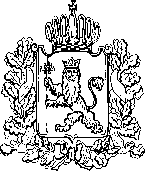 АДМИНИСТРАЦИЯ ВЛАДИМИРСКОЙ ОБЛАСТИПРАВЛЕНИЕ ДЕПАРТАМЕНТА ЦЕН И ТАРИФОВПОСТАНОВЛЕНИЕ23.09.2016						                                                                    № 28/3О тарифах на тепловую энергию В соответствии с Федеральным законом от 27.07.2010 № 190-ФЗ «О теплоснабжении», постановлением Правительства Российской Федерации от 22.10.2012 № 1075 «О ценообразовании в сфере теплоснабжения», Методическими указаниями по расчету регулируемых цен (тарифов) в сфере теплоснабжения, утвержденными приказом Федеральной службы по тарифам от 13.06.2013 № 760-э, департамент цен и тарифов администрации Владимирской области постановляет:  1. Установить тарифы на тепловую энергию, поставляемую ООО «Комсервис» потребителям по системе теплоснабжения от котельной больницы с. Большие Всегодичи Малыгинского сельского поселения Ковровского района, согласно приложению.2. Тарифы, установленные в пункте 1 настоящего постановления, действуют с 01 октября 2016 года по 31 декабря 2016 года.3. Настоящее постановление подлежит официальному опубликованию в средствах массовой информации.Председатель правлениядепартамента цен и тарифовадминистрации Владимирской области                                                Р. Н. СорокинПриложение к постановлению департамента цен и тарифов администрации Владимирской областиот 23.09.2016 № 28/3Тарифы на тепловую энергию (мощность), поставляемую потребителям от котельной больницы с. Большие Всегодичи Малыгинского сельского поселения Ковровского района(НДС не облагается)№Наименование регулируемой организацииВид тарифаГодВода1.ООО «Комсервис»Для потребителей в случае отсутствия дифференциации тарифов по схеме подключения Для потребителей в случае отсутствия дифференциации тарифов по схеме подключения Для потребителей в случае отсутствия дифференциации тарифов по схеме подключения 1.ООО «Комсервис»одноставочныйруб./Гкал01.10.2016-31.12.20162329,54